KEMENTERIAN AGAMA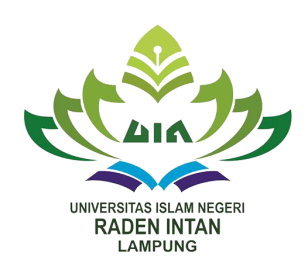 PROGRAM PASCASARJANA (PPs)UNIVERSITAS ISLAM NEGERI RADEN INTAN LAMPUNGJalan. Z. Abdin Pagar Alam Kedaton Bandar Lampung Telp. (0721) 5617070PENDAFTARANUJIAN  KOMPREHENSIP MAHASISWA PROGRAM DOKTOR  IAIN RADEN INTAN LAMPUNGPERSYARATAN ADMINISTRATIFBandar LampungPenerima Pendaftaran___________________	KEMENTERIAN AGAMAPROGRAM PASCASARJANA (PPs)UNIVERSITAS ISLAM NEGERI RADEN INTAN LAMPUNGJalan. Z. Abdin Pagar Alam Kedaton Bandar Lampung Telp. (0721) 5617070PENDAFTARANPENGAJUAN UJIAN PROPOSAL DISERTASI  MAHASISWA PROGRAM PASCASARJANA (PPs) IAIN RADEN INTAN LAMPUNGPERSYARATAN ADMINISTRATIFBandar LampungPenerima Pendaftaran___________________KEMENTERIAN AGAMAPROGRAM PASCASARJANA (PPs)UNIVERSITAS ISLAM NEGERI RADEN INTAN LAMPUNGJalan. Z. Abdin Pagar Alam Kedaton Bandar Lampung Telp. (0721) 5617070FORMULIR PENDAFTARAN  UJIAN KUALIFIKASI  / PROGRES REPORT DISERTASI MAHASISWA PROGRAM DOKTOR  PASCASARJANA (PPs) IAIN RADEN INTAN LAMPUNGPERSYARATAN ADMINISTRATIFBandar LampungPenerima Pendaftaran___________________	KEMENTERIAN AGAMAPROGRAM PASCASARJANA (PPs)UNIVERSITAS ISLAM NEGERI RADEN INTAN LAMPUNGJalan. Z. Abdin Pagar Alam Kedaton Bandar Lampung Telp. (0721) 5617070FORMULIR PENDAFTARAN  UJIAN TERTUTUP  DISERTASI MAHASISWA PROGRAM DOKTOR  PASCASAR  JANA (PPs) IAIN RADEN INTAN LAMPUNGPERSYARATAN ADMINISTRATIF Bandar LampungPenerima Pendaftaran___________________	FORMULIR PENDAFTARAN  KEMENTERIAN AGAMAPROGRAM PASCASARJANA (PPs)UNIVERSITAS ISLAM NEGERI RADEN INTAN LAMPUNGJalan. Z. Abdin Pagar Alam Kedaton Bandar Lampung Telp. (0721) 5617070UJIAN TERBUKA  DISERTASI  MAHASISWA PROGRAM DOKTOR  PASCASARJANA (PPs) IAIN RADEN INTAN LAMPUNG* Coret yang tidak perluPERSYARATAN ADMINISTRATIF		Bandar Lampung, …………………… Penerima Pendaftaran___________________	Nama Lengkap:NPM:Angkatan/Semester:Tempat/Tgl. Lahir:Program Studi:Alamat danNo. HP/Telp.:Tanggal Mendaftar:NOPERSYARATAN ADMINISTRATIFLENGKAPBELUM LENGKAPPARAF PETUGAS1Photo Copy Bukti SPP Semester berjalan2Photo Copy Tanda Lunas Pendaftaran Ujian Komprehensip3Photo Copy Kartu Mahasiswa4Bukti Transkip Nilai Lulus Semua Mata Kuliah5Menyerahkan  Formulir Perdaftaran Ujian KomprehensipNama Lengkap:NPM:Angkatan/Semester:Tempat/Tgl. Lahir:Program Studi:Alamat dan  No. HP/Telp.Judul Disertasi :Tanggal Mendaftar:NOPERSYARATAN ADMINISTRATIFLENGKAPBELUM LENGKAPPARAF PETUGAS1Bukti Berita Acacara Pembahasan Proposal Tingkat Prodi2Mengisi Formulir Ujian Propsal Disertasi3Photo Copy Bukti Pembayaran SPP Semester berjalan4Copy Bukti Pembayaran Ujian Proposal5Photo Copy Kartu Mahasiswa6Menyerahkan Proposal Disertasi yang telah di setujui oleh promotor dan Co- Promotor I,II sebanyak (5)   eksamplar yang dijilid rapi.Nama Lengkap:NPM:Angkatan/Semester:Tempat/Tgl. Lahir:Program Studi:Konsentrasi:Alamat danNo. HP/Telp.:Judul Disertasi:Tanggal Mendaftar:NOPERSYARATAN ADMINISTRATIFLENGKAPBELUM LENGKAPPARAF PETUGAS1Photo Copy Berita Acara Ujian Proposal2Photo Copy Bukti Pembayaran SPP Semester Berjalan3Photo Copy Lunas Biaya Ujian Kualifikasi  4Photo Copy Kartu Mahasiswa5Menyerahkan Blanko Pendaftaran Ujian Kualifikasi  Disertasi6Menyerahkan Disertasi yang telah di setujui oleh promotor dan Co- Promotor I,II sebanyak (5)   eksamplar yang dijilid rapi.Nama Lengkap:NPM:Angkatan/Semester:Tempat/Tgl. Lahir:Program Studi:Konsentrasi:Alamat danNo. HP/Telp.Judul Disertasi:Tanggal Mendaftar:NOPERSYARATAN ADMINISTRATIFLENGKAPBELUM LENGKAPPARAF PETUGAS1Photo Copy Berita Acara Ujian Kualifikasi2Photo Copy Bukti Pembayaran Ujian Tertututup3Photo Copy Bukti Lunas SPP semester berjalan4Transkip Nilai Sementara yang menujukkkan telah lulus Ujian Komprehensip dan seluruh Mata Kuliah5Photo Copy Kartu Mahasiswa6Menyerahkan Blanko Pendaftaran Ujian Tertutup Disertasi7Menyerahkan Disertasi yang telah di setujui oleh Tim Penguji Kualifikasi sebanyak 7  (tuju)   eksamplar yang dijilid rapi.warna MerahNama Lengkap (sesuai Ijazah)/NPM:Nama Ayah & Ibu:Angkatan/Semester:Tempat/Tgl. Lahir (sesuai Ijazah):Program Studi:Alamat dan No. HP/Telp.Judul Disertasi :Tanggal Mendaftar:NoPERSYARATAN ADMINISTRATIFLENGKAPBELUM LENGKAPPARAF PETUGAS1Photo Copy Berita Acara Ujian Tertutup 2Photo Copy Bukti   SPP Semester berjalan dan  Suluruh Biaya Pendidikan  3Bukti pembayaran Ujian Terbuka4Menyerahkan Blanko Pendaftaran Ujian  Terbuka Disertasi  5Menyerahkan Naskah Disertasi yang telah di setujui oleh Tim Penguji Ujian Tertutup sebanyak 7 (Tujuh  ) eksamplar yang dijilid rapi .Warna Merah6Transkrip Nilai Sementara7Photo Copy Sertifikat Toefl dari UBINSA minimal 475 untuk Bahasa Inggris dan  bahasa Arab atau bukti telah menempuh tes 3 X  8Surat Keterangan Bebas SPP dari Keuangan 9Menyerahkan  FotoCopy  Ijazah S1/S2 (2 Lembar)10Foto Copy Bebas Perpustakaan 11Photo Copy Kartu Mahasiswa 